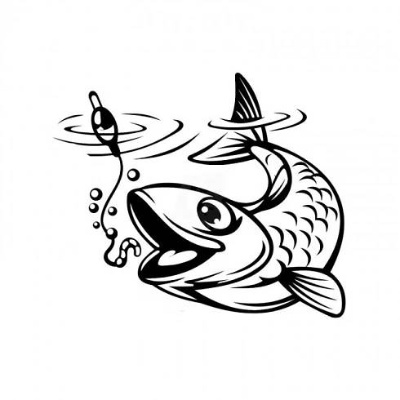 DĚTSKÉ RYBÁŘSKÉ ZÁVODY EKO CUP JUNIOR 2024v sobotu 11. 05.2024 se uskuteční dětské rybářské závody pro děti do 15 let.Místo konání : Ekologický rybník, Rýmařov , revír 471154 ( za vlakovým nádražím ).Čas :  prezentace od 09.30 hod do 10.00 hod, zahájení závodů: 10.00 hod.Předpokládané ukončení  : cca 16.00 hod.Program : od 10.00 hod  chytání ryb, pak přestávka na občerstvení, následovat bude opět chytání ryb. Dle přihlášených budou 2 věkové kategorie, děti do 10 let a děti od 10 do 15 let. Soutěžit budou dvoučlenná družstva. Návnady, nástrahy a zakrmování nebude omezeno.Soutěžní ryby :  všechny, které mají rybářskými předpisy stanovenu lovnou míru :  1 cm ryby =1 bodplevelné ryby bez stanovené míry : 3 body za kusTechniky lovu : na položenou a na plavanou,                                                   Počet prutů : 2Výbava : povinná výbava rybáře+ podložka. Po dohodě možná účast dětí bez povolenky.Pitný režim a občerstvení budou zajištěny.Oceněni budou nejúspěšnější závodníci v každé kategorii, nejmladší závodník a cena za největší rybu.Akce se koná za každého počasí. Těšíme se na hojnou účast dětí i rodičů.V případě dotazů se prosím obracejte na vedoucího kroužku, telefon 603 460 214. 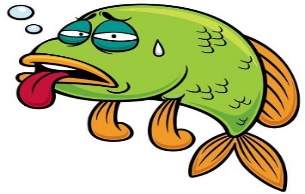 